CANALI DELLA STRATEGIA 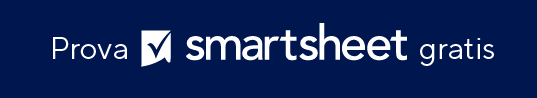 DI COMUNICAZIONE DEL 
MARCHIO MODELLO FASI DEL PERCORSO DEL CLIENTE STRATEGIA DEI CONTENUTINome del marchioMESSAGGIO PRINCIPALE DEL MARCHIO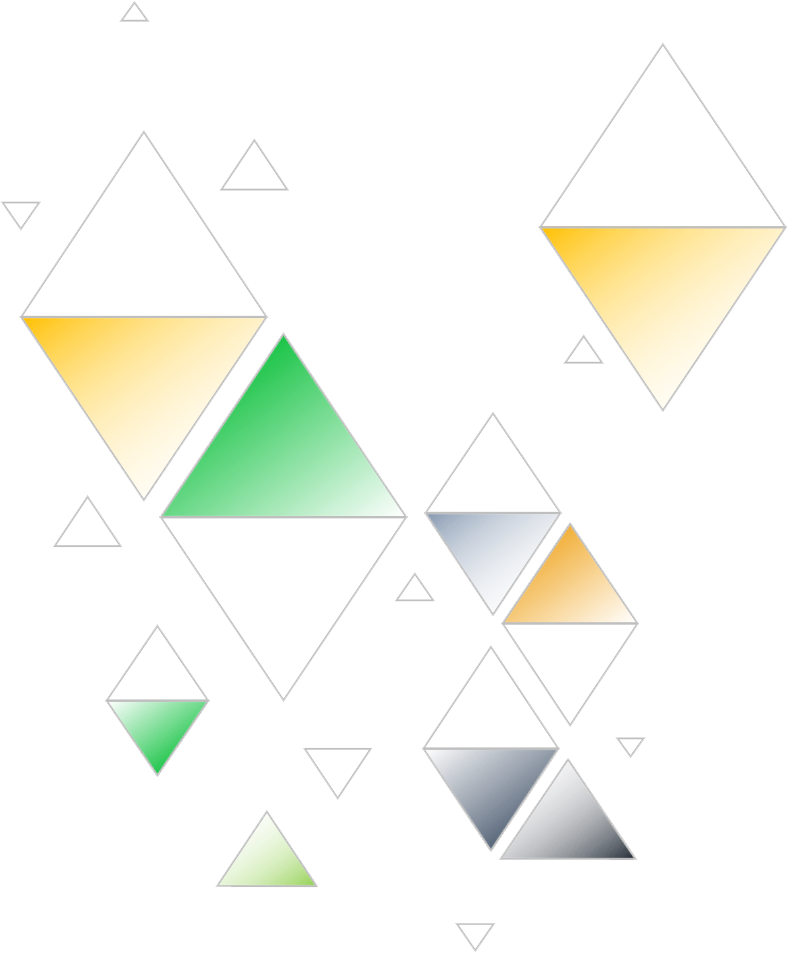 preparato daNome e cognome00/00/0000STRATEGIA PER I CONTENUTI DELLE FASI DEL PERCORSO DEL CLIENTEFASE DEL PERCORSOMESSAGGICANALEPERCHÉ I CONSUMATORI ACQUISTERANNO?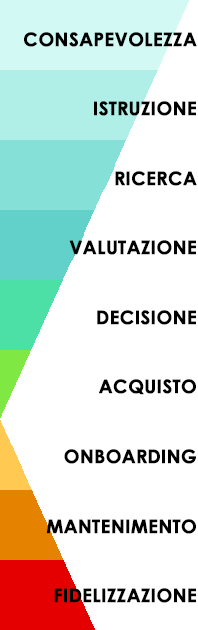 DICHIARAZIONE DI NON RESPONSABILITÀQualsiasi articolo, modello o informazione sono forniti da Smartsheet sul sito web solo come riferimento. Pur adoperandoci a mantenere le informazioni aggiornate e corrette, non offriamo alcuna garanzia o dichiarazione di alcun tipo, esplicita o implicita, relativamente alla completezza, l’accuratezza, l’affidabilità, l’idoneità o la disponibilità rispetto al sito web o le informazioni, gli articoli, i modelli o della relativa grafica contenuti nel sito. Qualsiasi affidamento si faccia su tali informazioni è pertanto strettamente a proprio rischio.